Teacher: Katie Kurjakovic, United Federation of Teachers Lesson Title: “Paul Revere’s Ride”/Henry Wadsworth LongfellowSubject: Social StudiesGrade: Grade 4Time Frame: 3 periods, 45 minutes each; optional 4th periodPlanning and Preparation:This lesson is designed for a 4th grade class that includes English language learners (ELLs) and students with special needs. This lesson should be taught after students have been introduced to the 4th grade unit on the American Revolution in NY state.  They should be familiar with the basic concepts and vocabulary regarding the struggle between Great Britain and the 13 Colonies. Students will need to be paired up for partner work.A writing rubric is used that features a scoring of retell from 1-4.  Materials/Equipment needed:1 copy of attached visuals (2 pages total)Student copies of attached stanzas of “Paul Revere’s Ride” by Henry Wadsworth Longfellow (2 pages/student)Writing and drawing paperChalkboard/whiteboard or chart paper   Optional:  Interactive White Board Computer(s) for enrichment activityLink:  www.paul-revere-heritage.comLearning Standards: NYS Learning Standards for Elementary Social Studies: •      Standard 1 History of the United States and New York; Key Idea 1 Performance Indicators 1, 2, 3; Key Idea 3, Performance Indicators 1, 2, 3; Key Idea 4: Performance Indicators 1, 2, 3Common Core Learning Standards for English Language Arts and Literacy in History/Social Studies, Science, and the Technical Subjects:Reading for Information, Grade 4, Standard 1, 3, 5; Reading Foundational Skills, Grade 4, Standard 6a-b; Writing, Grade 4, Standard 3, 4, 9a; Writing, Grade 4, Standard 10; Speaking & Listening, Grade 4, Standard 1a-b, 2, 4, 3a;Language, Grade 4, Standard 1fshifts in relation to common Core Learning standards: This lesson incorporates all of the pedagogical shifts demanded by the NYS Common Core State Learning Standards. The applicable shifts are indicated at the beginning of each day’s lesson sequence.Content objectives:Students will be able to identify rhyming lines within a poem.Students will be able to read 3 stanzas of a poem (complex text) with fluency and comprehension.Students will compare Longfellow’s use of the past versus the present tense.Using details from the text, students will use the past tense to retell/rewrite the events of April 18, 1775. Essential Question (s):What was the significance of Paul Revere’s ride in events leading up to the American Revolution?How does Longfellow’s choice of words create a mood?Academic Vocabulary:Cross-curricular academic language:  StanzaSignificanceIntendRelateIncorporateText-specific vocabulary: HardlyLanternArm (get weapons)AlarmImpetuousLingers  Differentiated Instruction:Differentiation for ELLs and students with special needs is embedded within the lesson sequence.Sequence of activities in Lesson:DAY 1:  (Shift: Staircase of Complexity)Introduce students to the text (attached).  Provide students with the first 2 stanzas of Longfellow’s poem, “Paul Revere’s Ride.”  Allow students time to try to read the text on their own.  (10-15 minutes)Meanwhile, pull aside beginner and intermediate ELLs and special needs students to show them the visuals of Grant Wood’s 1931 painting, “The Midnight Ride of Paul Revere” as well as a picture of the North Church and a lantern (attached).  Be sure to point out the belfry arch of the church.  Ask them what they see in the pictures and what they might wonder about.  (Optional:  if a Smart Board is available, the Grant Wood painting can be displayed for the whole class before distributing the text.  (Find it through Google images.)Paul Revere’s RideHenry Wadsworth Longfellow(1st and 2nd stanzas)1   Listen, my children, and you shall hear2     Of the midnight ride of Paul Revere,3     On the eighteenth of April, in Seventy-five;4     Hardly a man is now alive5     Who remembers that famous day and year.1    He said to his friend, “If the British march2     By land or sea from the town to-night,3     Hang a lantern aloft in the belfry arch4     Of the North Church tower as a signal light,--5    One if by land, and two if by sea;6    And I on the opposite shore will be,7    Ready to ride and spread the alarm8   Through every Middlesex village and farm,9    For the country folk to be up and to arm.Paul Revere’s RideHenry Wadsworth Longfellow(7th stanza)1     Meanwhile, impatient to mount and ride,2     Booted and spurred, with a heavy stride3     On the opposite shore walked Paul Revere.4     Now he patted his horse’s side,5     Now he gazed at the landscape far and near,6     Then, impetuous, stamped the earth,7     And turned and tightened his saddle girth;8     But mostly he watched with eager search9     The belfry tower of the Old North Church,10    As it rose above the graves on the hill,11    Lonely and spectral and somber and still.12    And lo!  as he looks, on the belfry’s height13    A glimmer, and then a gleam of light!14    He springs to the saddle, the bridle he turns,15    But lingers and gazes, till full on his sight16    A second lamp in the belfry burns.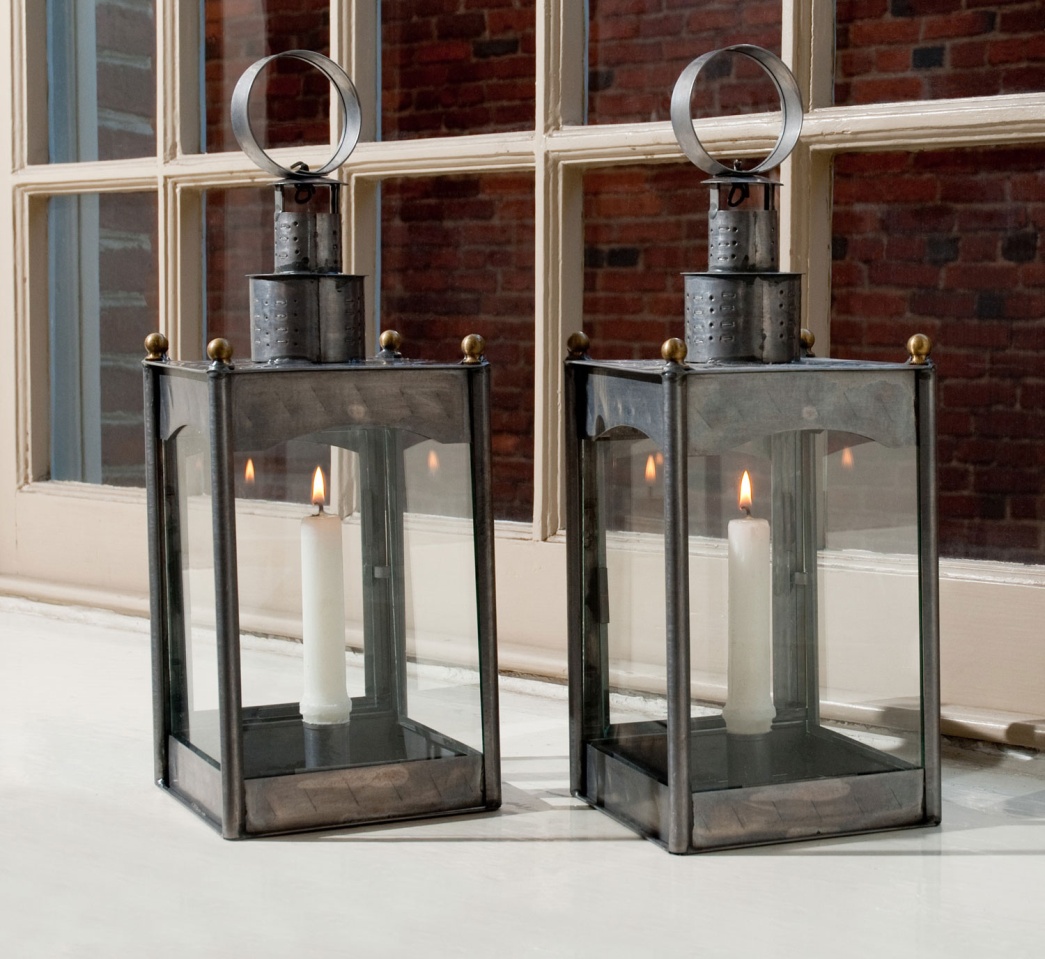 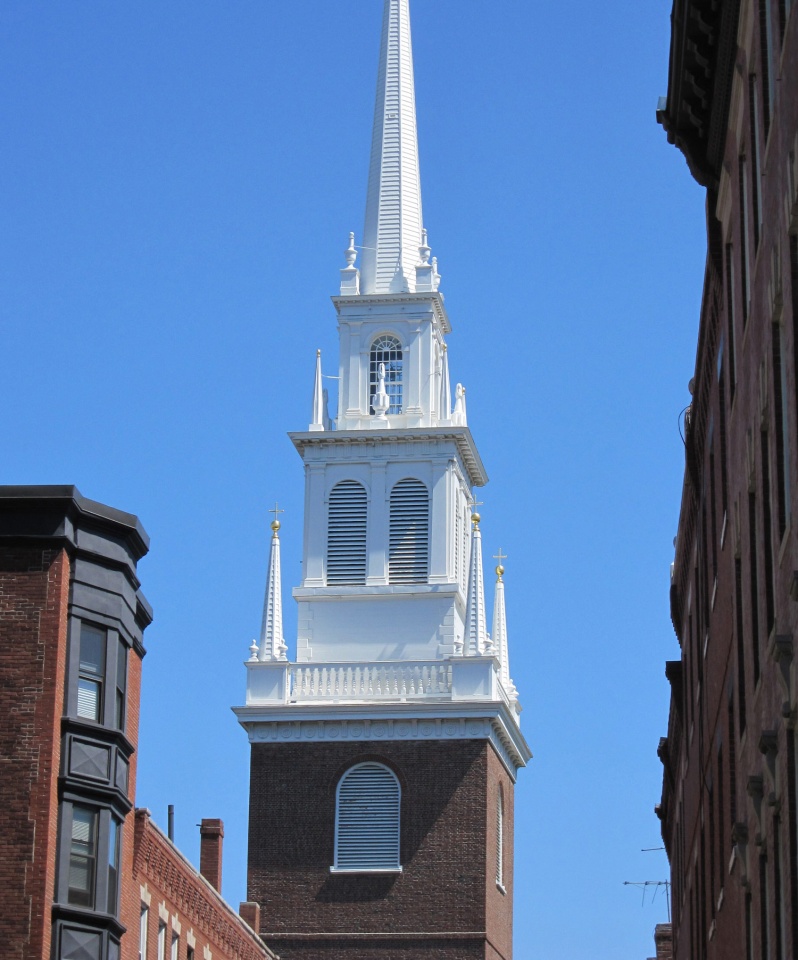 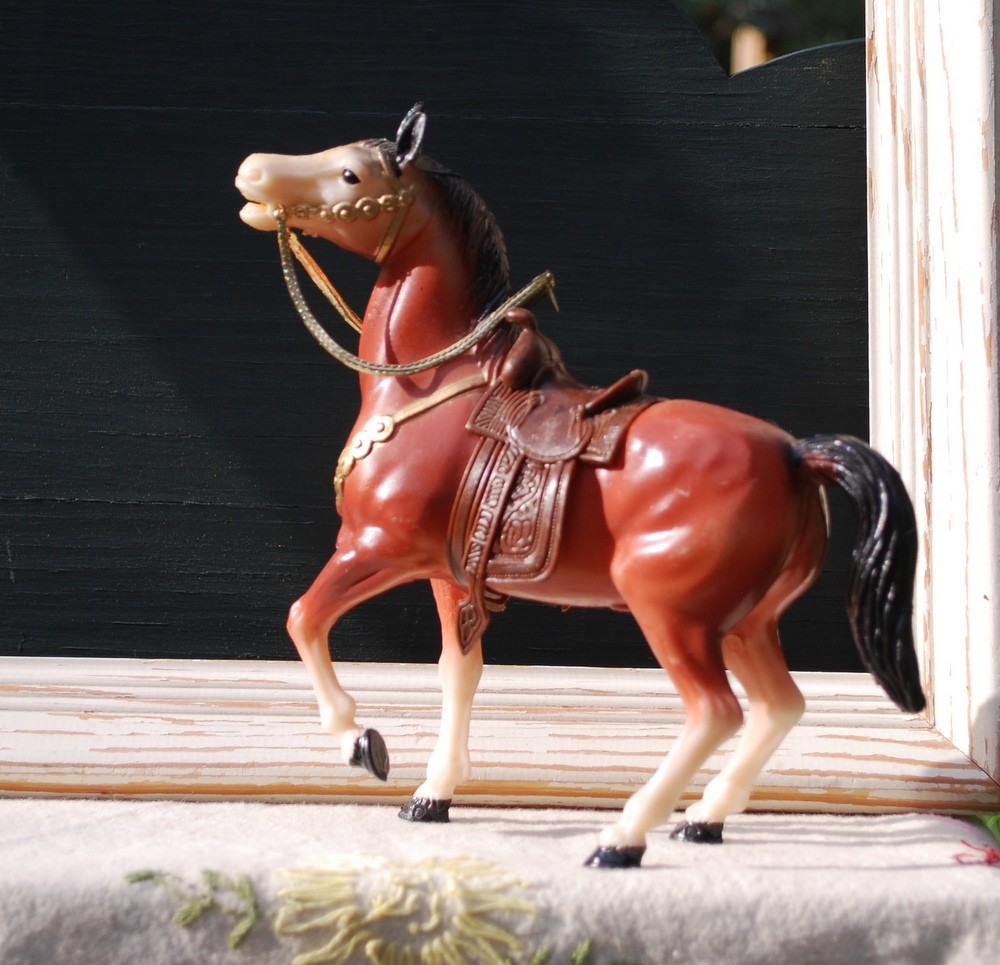 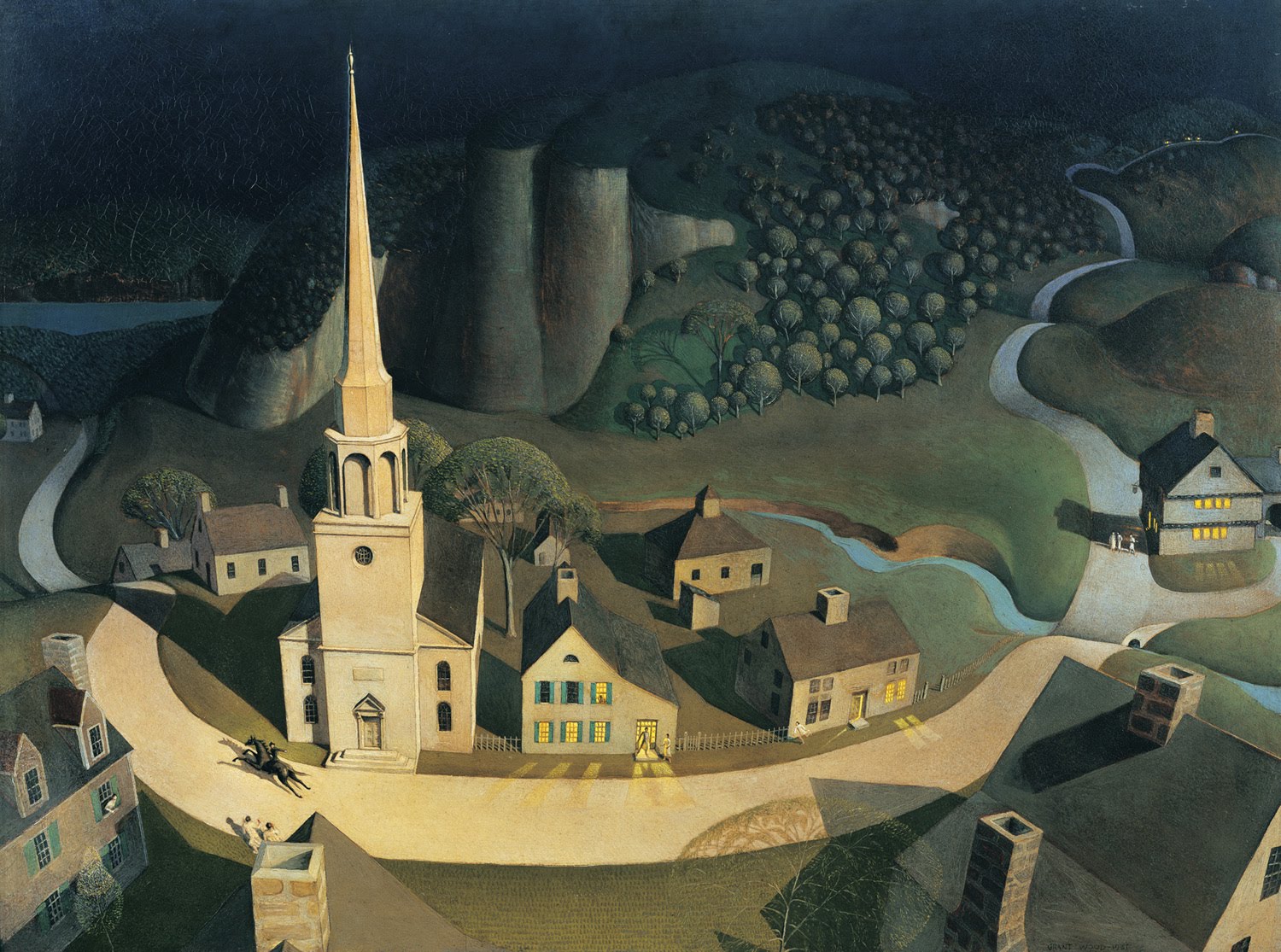 